Form 52(Regulation 53)(In typescript and completed in duplicate)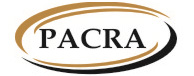 THE PATENTS AND COMPANIES REGISTRATION AGENCYThe Companies Act, 2017(Act No. 10 of 2017)____________The Companies (Prescribed Forms) Regulations, 2018(Section 354)Available at www.pacra.org.zmAPPLICATION FOR DUPLICATE CERTIFICATEAPPLICATION FOR DUPLICATE CERTIFICATEAPPLICATION FOR DUPLICATE CERTIFICATEAPPLICATION FOR DUPLICATE CERTIFICATEAPPLICATION FOR DUPLICATE CERTIFICATEAPPLICATION FOR DUPLICATE CERTIFICATEAPPLICATION FOR DUPLICATE CERTIFICATEAPPLICATION FOR DUPLICATE CERTIFICATEPART ACOMPANY DETAILSPART ACOMPANY DETAILSPART ACOMPANY DETAILSPART ACOMPANY DETAILSPART ACOMPANY DETAILSPART ACOMPANY DETAILSPART ACOMPANY DETAILSPART ACOMPANY DETAILSCompany Number Indicate the 12 digit registration numberCompany Number Indicate the 12 digit registration numberCompany Number Indicate the 12 digit registration numberCompany Name Indicate the name as captured on the certificate of incorporationCompany Name Indicate the name as captured on the certificate of incorporationCompany Name Indicate the name as captured on the certificate of incorporationCharge Number Where applicableCharge Number Where applicableCharge Number Where applicableReason for ReplacementSelect one by marking with “XReason for ReplacementSelect one by marking with “XReason for ReplacementSelect one by marking with “XLostReason for ReplacementSelect one by marking with “XReason for ReplacementSelect one by marking with “XReason for ReplacementSelect one by marking with “XDestroyed/DefacedReason for ReplacementSelect one by marking with “XReason for ReplacementSelect one by marking with “XReason for ReplacementSelect one by marking with “XOther (Specify)Name of Certificate to be replacedName of Certificate to be replacedName of Certificate to be replacedReason for Request(Optional)Reason for Request(Optional)Reason for Request(Optional)I, the undersigned, request for replacement of the above mentioned certificate.First Name:Surname:Capacity:Signature:                                                      Date:I, the undersigned, request for replacement of the above mentioned certificate.First Name:Surname:Capacity:Signature:                                                      Date:I, the undersigned, request for replacement of the above mentioned certificate.First Name:Surname:Capacity:Signature:                                                      Date:I, the undersigned, request for replacement of the above mentioned certificate.First Name:Surname:Capacity:Signature:                                                      Date:I, the undersigned, request for replacement of the above mentioned certificate.First Name:Surname:Capacity:Signature:                                                      Date:I, the undersigned, request for replacement of the above mentioned certificate.First Name:Surname:Capacity:Signature:                                                      Date:I, the undersigned, request for replacement of the above mentioned certificate.First Name:Surname:Capacity:Signature:                                                      Date:PART CPARTICULARS OF PERSON LODGING DOCUMENT PART CPARTICULARS OF PERSON LODGING DOCUMENT PART CPARTICULARS OF PERSON LODGING DOCUMENT PART CPARTICULARS OF PERSON LODGING DOCUMENT PART CPARTICULARS OF PERSON LODGING DOCUMENT PART CPARTICULARS OF PERSON LODGING DOCUMENT PART CPARTICULARS OF PERSON LODGING DOCUMENT PART CPARTICULARS OF PERSON LODGING DOCUMENT First NameFirst NameSurnameSurnameGenderGenderDate of BirthDate of BirthNationalityNationalityIdentity TypeFor Zambians: NRC For non-Zambians: NRC/Passport/ Driver’s Licence/Resident PermitIdentity TypeFor Zambians: NRC For non-Zambians: NRC/Passport/ Driver’s Licence/Resident PermitIdentity NumberIdentity NumberPhone NumberMobilePhone NumberLandlineEmail AddressEmail AddressPhysical AddressPlot/House/ VillagePhysical AddressStreetPhysical AddressAreaPhysical AddressTownPhysical AddressProvincePhysical AddressCountrySignature:                                                         Date:Signature:                                                         Date:Signature:                                                         Date:Signature:                                                         Date:Signature:                                                         Date:Signature:                                                         Date:Signature:                                                         Date: